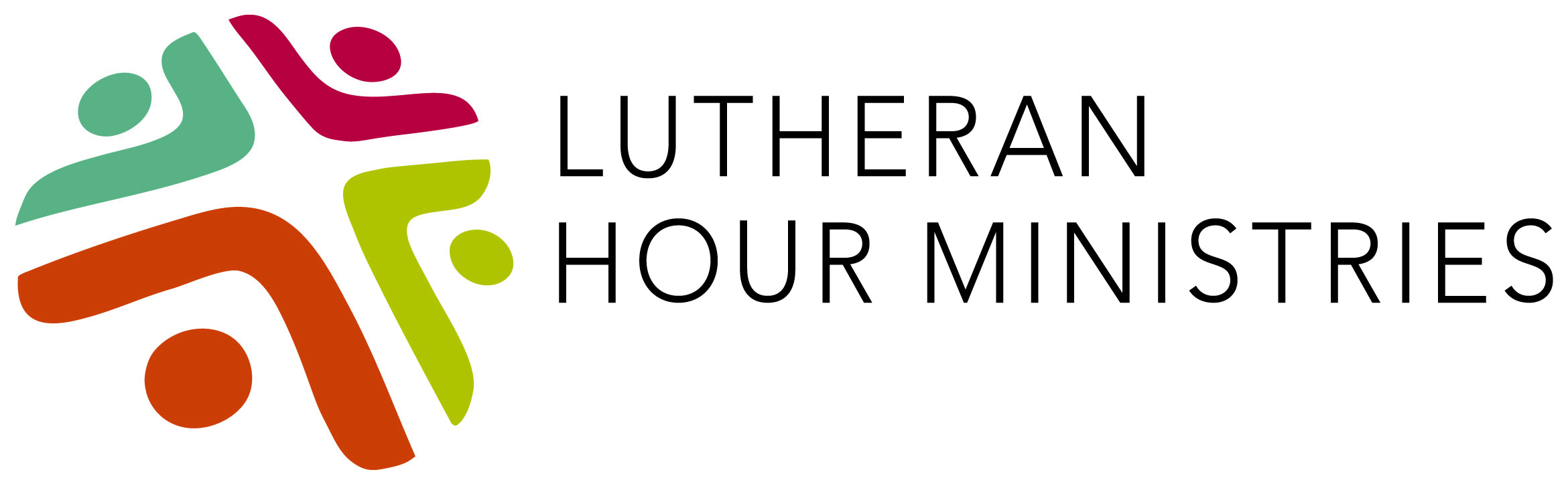 AMBASSADOR LEADERSHIP    Lutheran Hour Ministries and the North Wisconsin District of the Lutheran Layman’s League (NWD LLL)  wants our Ambassadors  to be equipped to share the message of Jesus Christ in your communities by providing resources for you to genuinely involve yourself in God's word. The NWD LLL wants to help you with the equipping skills necessary to share Christ's message by offering an Ambassador Leadership Seminar at St James Lutheran Church, 324 S Main Street in Shawano, WI. We will meet  on Saturday morning, September 15,  beginning with registration at 8:15am, program at 9 to noon with lunch following. Keith Peterson of Lutheran Hour Ministries will lead our program that will include a video resource, an information packet for your use and an opportunity to share ideas with one another.A second Leadership Training will take place at Trinity Lutheran Church, 107 N State Street, Merrill, WI on Saturday, September 22 with registration at 8:15, program at 9 to noon with a free lunch following at noon giving you a second opportunity to join us if you missed our first seminar..This will be an excellent time to ask questions and to share your outreach experiences with one another.Bring a friend!To register contact: Cal Siegel by email at:  friarsiegel@aol.com, or by phone at 715-470-2866 bySaturday, September 8th.Many thanks goes to Ed Perkins, President of the South Wisconsin District Lutheran Layman’s League, for developing the Ambassador program and allowing the NWD LLL  to use it.